Parish Census: Registration is the official way we join a parish community. Many people think that because they attend Mass at St. Luke, that they automatically are registered members. Membership requires signing up and formally enrolling yourself in the parish, but it is also more than just filling out some forms. 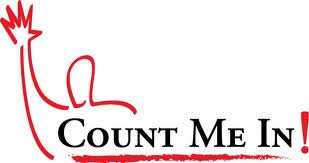 Parish registration is a commitment to a community, a way to be included in the religious, social and ministerial activities of a parish. Your registration affects the parish in many ways. Census numbers can determine how many priests are assigned to a parish, what benefits and obligations the community has to the diocese, and how many Masses and programs are planned and scheduled. Registration not only shows you belong, but may be necessary for certain benefits, like celebrating sacraments, obtaining sponsor letters, participating Faith Formation programs and getting donation statements for tax purposes.  It also helps do prove residency for immigration purposes.Sometimes previously registered parishioners join another parish, or are inactive for a long period of time, but assume they are still registered here or young adults who have moved away for years think they are still registered under their parents. When they want to come back to receive a sacrament, such as baptism or marriage, or perhaps enroll a child in Faith Formation Program, they find that they are no longer registered here and must begin the process over.Committing to a parish is much like a commitment to a family, sports team, and school or community organization. Just like you want the parish to be there to provide Masses, Sacraments, education programs and ministries, the parish needs to be able to count on you to help and assist in their mission; to be an active participating member. Registering in the parish is a statement of faith and confidence in the life and work of our parish. As parish members, we are all here to help each other on our spiritual journey; we don’t want to do this alone. As much as you need us, we need you too.  Are you registered in the parish? Do you receive contribution envelopes? Have there been any changes to your address, telephone or even family situation? The truth is change happens in families; babies are born, couples divorce, adult children move out, etc. Unless you update your parish registration, our parish office does not update your information. If you are unsure of your membership status please call our parish office or come in and re-register or register for the first time.  We are counting on you. Please be counted in our Parish Census 2014.  Registration Forms are available in the parish office or on our website at www.saintlukecatholic.comThank you. Censo Parroquial: Registrándose en la parroquia es la manera oficial en cual nos unimos a una comunidad parroquial. Muchas personas piensan que porque asisten a misa aquí, son automáticamente miembros registrados. Membresía requiere llenar la forma de registración e inscribiéndose formalmente como un feligrés de la parroquia, pero también es algo más que llenar algunos formularios.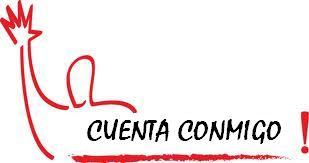 Registrándose en la parroquia es un compromiso a su comunidad, una manera de ser incluido en las actividades religiosas, sociales y ministeriales de la parroquia. Su registro afecta a la parroquia de muchas maneras. Cifras del censo pueden determinar cuántos sacerdotes son asignados a una parroquia, qué beneficios y obligaciones tiene la parroquia a la diócesis, y cuántas misas y programas son planeados y programados. La registración no sólo muestra que perteneces a una parroquia, pero pueden ser necesarios para ciertos beneficios, como celebración de sacramentos, carta para ser padrino, participando en programas de Formación de Fe y prueba de donaciones para su declaración de impuestos. También es prueba de residencia para casos de inmigración.A veces feligreses que se registraron anteriormente se unen a otra parroquia, o están inactivas por un largo período de tiempo, pero piensan  que todavía están registrados aquí o adultos jóvenes que se mudaron hace años creen que todavía están registrados bajo sus padres. Y cuando regresan y piden recibir un Sacramento, como el bautismo o matrimonio, o tal vez inscribir a un niño en el programa de formación de fe, encuentran que ya no están registrados aquí y tienen que comenzar el proceso de nuevo.  Comprometerse a una parroquia es como un compromiso para una familia, un equipo deportivo u organización de una escuela o comunidad. Al igual que usted quiere que la parroquia esté ahí para ofrecer misas, sacramentos, programas de educación y de los ministerios, la parroquia necesita contar con ustedes para ayudar y asistir en su misión; para ser un miembro activo.Registrarse en la parroquia es una declaración de fe y confianza en la vida y misión de nuestra parroquia. Como miembros de la parroquia, todos estamos aquí para ayudarnos unos a otros en nuestro jornada espiritual, nosotros no queremos hacer esto solo. Así como ustedes  nos necesitan, nosotros también necesitamos de ustedes.¿Está registrado en la parroquia? ¿Recibe sobres de contribución de nuestra oficina? ¿Ha habido algún cambio en su dirección, teléfono o  incluso la situación familiar? La verdad es que cosas cambian en la familia; tienen bebés, divorcio de parejas, hijos adultos se mudan a su propia casa, etc. Si usted no nos deja saber de los cambios,  nuestra oficina parroquial no cambia la información en su registro parroquial.SI no esta seguro de su status de miembro por favor venga a la oficina parroquial y vuelva a registrarse o regístrese por primera vez en nuestra parroquia. Contamos con usted. Por favor, sean contados en el Censo 2014 de nuestra parroquia. Los formularios de inscripción están disponibles en la iglesia y en la oficina parroquial. Gracias.